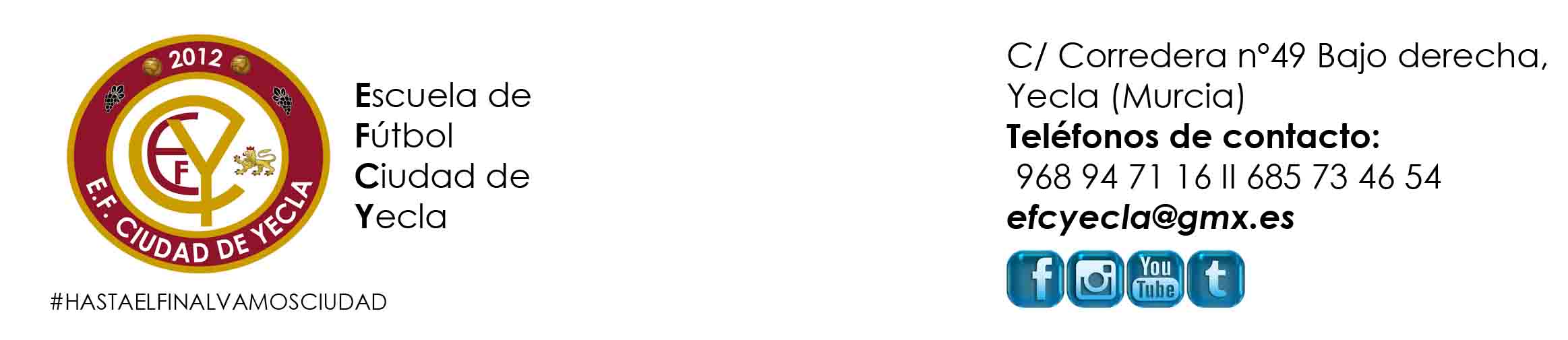 CRÓNICAVictoria cimentada en la primera parte, ante un buen Bosco “B” que plantó cara durante todo el encuentro. Dos goles en lanzamientos lejanos de Raúl Palao y Rubén, y otro de este último en un uno contra uno con el portero fueron suficientes para dejar, prácticamente, sentenciado el partido en el primer parcial. En la segunda mitad, se bajó el nivel con los cambios, y los vinotinto se limitaron vivir de las rentas iniciales.Díaz al final del partido, en una gran acción individual, puso el definitivo 4-0. El rival intentó llegar a la portería de Fran, combinando de manera colectiva, con buenos fundamentos, pero sin ponerle en serios apuros.Categoría: Segunda InfantilJornada:10Rival:Club Bosco de Cieza “B”Lugar del encuentro:Juan PalaoEquipo de inicio:Fran, Cristian, Javi Martínez, Pedro, Pablo, Izan, Raúl Palao, Díaz, Álex, Iker y RubénTambién jugaron:Mata, Javi Cortés, Jorge López, Adrián, LidóResultado final:4-0Observaciones: